Mathematics CFA TemplatePre-Instruction1. List the Standard.  Underline the nouns (what students will know) and highlight the verbs (what student will do):3.MD. 1 Tell and write time to the nearest minute and measure in minutes. Solve word problems involving addition and subtraction of time intervals in minutes, e.g., by representing a problem on a number line diagram. (A) Tell and write time2. Mathematical Practices1. Make sense of problems and perseveres in solving them. 2. Reason abstractly and quantitatively. 3. Construct viable arguments and critique the reasoning of others. 4. Model with mathematics. 5. Use appropriate tools strategically.6. Attend to precision. 7. Look for and make use of structure. 8. Look for and express regularity in repeated reasoning.3.  I Can Statements – Put learning targets in student friendly terms. I can tell time to the nearest minute. I can write time to the nearest minute. I can measure time in intervals in minutes. I can add and subtract time intervals in minutes. I can solve word problems in involving adding and subtracting time intervals in minutes. Depth of Knowledge of the standard (Highlight the Level of the Learning Target):  Level 1 Recall; Level 2 – Skill/Concept; Level 3 – Strategic Thinking; Level 4 – Extended Thinking4.  List the skills students need to know in order to begin this standard:Vocabulary- Hour hand, minute hand, interval, hour, minute, seconds, a.m., p.m., half hour, colon, analog, digitalCounting by fives5.  What type of assessment am I going to write?  [selected response (m/c, t/f, y/n, matching, fill in ___) or constructed response (short: word, phrase, sentence, single problem; extended: multi-step operations in math, problem solving)] List the assessment questions.Selective Response and Constructive ResponseSR- 5 clocks with students writing the correct time, 5 clocks with students illustrating the hands on the clock correctly CR- Jenny went to the dentist at 1:15 p.m., she left the dentist office at 3:30 p.m. How long was Jenny at the dentist office? Solve adding words, pictures, and/or numbers. 6. Scoring Guide  Exceeds Expectations:  Student will show the correct answer using two or more ways to solve.Proficient:   Student will show the correct answer and show one strategy to explain. Approaching Proficiency:  Student attempts to solve and explain.Not Proficient:  Student solved the problem incorrectly and provided no explanation. Name:  _____________________________________________Power Standard:  3.MD.1Directions:  Look at the times on each clock below and write the correct time below each one.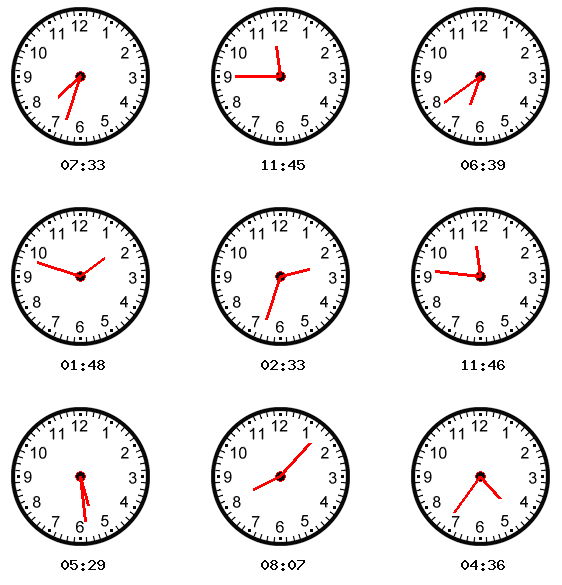 Directions:  Draw hands to correctly display the time on each clock below.	 6:45			              7:23					  2:52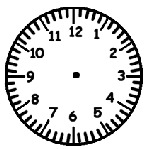           12:17                          10:38	Jenny went to the dentist at 1:15 p.m., She left the dentist office at 3:30 p.m. How long was Jenny at the dentist office? Solve adding words, pictures, and/or numbers. Power Standard:  3.MD. 1 Tell and write time to the nearest minute and measure in minutes. Solve word problems involving addition and subtraction of time intervals in minutes, e.g., by representing a problem on a number line diagram. Tracking SheetClass:  __________________	Grade: 3	Student1st Attempt1st Attempt1st Attempt1st Attempt2nd Attempt2nd Attempt2nd Attempt2nd Attempt3rd Attempt3rd Attempt3rd Attempt3rd AttemptStudentNot ProficientApproaching ProficiencyProficientExceeds ExpectationsNot ProficientApproaching ProficiencyProficientExceeds ExpectationsNot ProficientApproaching ProficiencyProficientExceeds Expectations